Информация12 – 13 февраля 2022 г.г.Казань п.ЛевченкоРайон соревнований: п.Левченко.Лес: лиственных пород от хорошей до трудной проходимости, густые хвойные посадки с завалами и подлеском. Дорожная сеть развита хорошо в виде дорог и троп.    Карта: изготовлена на бумаге (80 г/см 2) лазерным принтером. Оборудование КП: станция закреплена к дереву сбоку от лыжни, номер КП на станции, призма закреплена на станции.На соревнованиях будет применяться бесконтактная система отметки sportident. Можно участвовать со своими контактными чипами.Финиш по пересечении линии финиша (б/к чипы), контактные чипы по финишной станции.12 февраля 2022 г.Лыжная гонка – спринт.Получение номеров в районе старта. Считывание чипа на финише.параметры дистанций:   Масштаб карты 1:5000, сечение рельефа – 2,5 м   Старт в 14.00 раздельный, по стартовому протоколу, интервал старта 1 минут.     На старте участник берет карту за 15 сек. до старта. От последнего КП до финиша 40 м.Контрольное время 45 минут. По истечении контрольного времени участник должен вернуться с дистанции на финиш.Аварийный азимут на Юг к поселку.Схема старта 1 день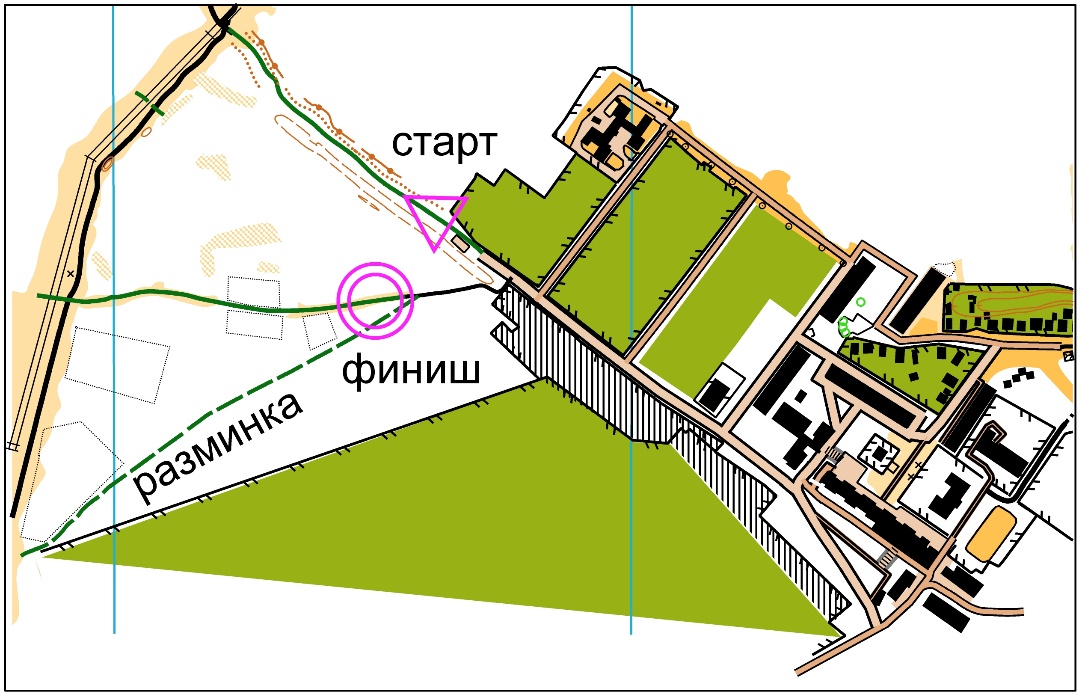 13 февраля 2022 г.Лыжная гонка – классика.Предварительные параметры дистанций:  В группе Мужчины используется на дистанции «бабочка».Старт в 11.00 раздельный, по стартовому протоколу, интервал старта 1 минут.     На старте участник берет карту за 1 минуту до старта. От последнего КП до финиша 40 м.Считывание чипа на финише.Контрольное время 90 минут. По истечении контрольного времени участник должен вернуться с дистанции на финиш.Аварийный азимут на Юг к поселку.Схема старта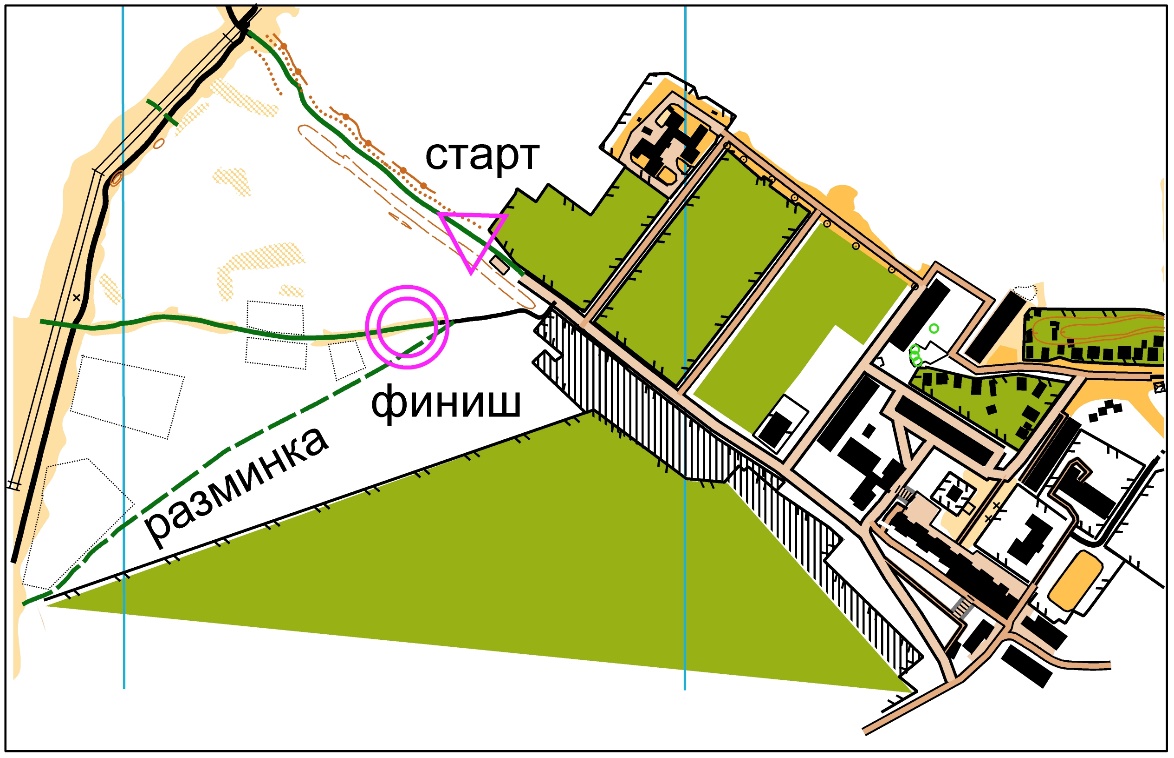 группаДлина дистанции, мКоличество пунктовМужчины270013М17200011М1417009М1211006М106004Женщины200011Ж1717009Ж1416007Ж1211006Ж106004М40270013ДиР6004Любители16007группаДлина дистанции, мКоличество пунктовмасштабМужчины5100157500М174200107500М14290097500М12140065000М1060045000Женщины4200107500Ж17290097500Ж14250077500Ж12140065000Ж1060045000М404200107500ДиР60045000Любители250077500